БАШҠОРТОСТАН РЕСПУБЛИКАҺЫҒАФУРИ  РАЙОНЫ  МУНИЦИПАЛЬ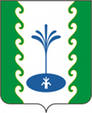 РАЙОНЫНЫҢ  ЕҘЕМ-ҠАРАНАУЫЛ СОВЕТЫ  АУЫЛ БИЛӘМӘҺЕ                            СОВЕТЫ453061, Ғафури  районы,Еҙем-Ҡаран  ауылы,Баҙар урамы, 13Тел   2-53-25СОВЕТ СЕЛЬСКОГО ПОСЕЛЕНИЯЗИЛИМ-КАРАНОВСКИЙСЕЛЬСОВЕТМУНИЦИПАЛЬНОГО РАЙОНАГАФУРИЙСКИЙ РАЙОНРЕСПУБЛИКИ  БАШКОРТОСТАН453061, Гафурийский район,с Зилим-Караново, ул Базарная, 13Тел 2-53-25ҠАРАР	                                                                                                    РЕШЕНИЕО бюджете сельского поселения Зилим-Карановский сельсовет муниципального района Гафурийский район Республики Башкортостан 
на 2022 год и на плановый период 2023 и 2024 годов1. Утвердить основные характеристики бюджета сельского поселения Зилим-Карановский сельсовет муниципального района Гафурийский район Республики Башкортостан на 2022 год:1) прогнозируемый общий объем доходов бюджета сельского поселения Зилим-Карановский сельсовет муниципального района Гафурийский район Республики Башкортостан в сумме 5 052 100,0 рублей;2) общий объем расходов бюджета сельского поселения Зилим-Карановский сельсовет муниципального района Гафурийский район Республики Башкортостан в сумме 5 052 100,0 рублей;3) дефицит бюджета сельского поселения Зилим-Карановский сельсовет муниципального района Гафурийский район Республики Башкортостан в сумме 0 рублей;4) источники финансирования дефицита бюджета сельского поселения Зилим-Карановский сельсовет муниципального района Гафурийский район Республики Башкортостан на 2022 год согласно приложению 1 к настоящему Решению.2. Утвердить основные характеристики бюджета сельского поселения Зилим-Карановский сельсовет муниципального района Гафурийский район Республики Башкортостан на плановый период 2023 и 2024 годов:1) прогнозируемый общий объем доходов бюджета сельского поселения Зилим-Карановский сельсовет муниципального района Гафурийский район Республики Башкортостан на 2023 год в сумме 4 592 100,0 рублей и на 2024 год в сумме 4 592 100,0 рублей;2) общий объем расходов бюджета сельского поселения Зилим-Карановский сельсовет муниципального района Гафурийский район Республики Башкортостан на 2023 год в сумме 4 592 100,0 рублей, в том числе условно утвержденные расходы в сумме 107 100,0 рублей, и на 2024 год в сумме 4 592 100,0 рублей, в том числе условно утвержденные расходы в сумме 214 200,0 рублей;3) дефицит бюджета сельского поселения Зилим-Карановский сельсовет муниципального района Гафурийский район Республики Башкортостан на 2023 год в сумме 0,00 рублей и на 2024 год в сумме 0,00 рублей;4) источники финансирования дефицита бюджета сельского поселения Зилим-Карановский сельсовет муниципального района Гафурийский район Республики Башкортостан на плановый период 2023 и 2024 годов согласно приложению 2 к настоящему Решению.3. Установить, что при зачислении в бюджет сельского поселения Зилим-Карановский сельсовет муниципального района Гафурийский район Республики Башкортостан безвозмездных поступлений в виде добровольных взносов (пожертвований) юридических и физических лиц для казенного учреждения, находящегося в ведении соответствующего главного распорядителя средств бюджета сельского поселения Зилим-Карановский сельсовет муниципального района Гафурийский район Республики Башкортостан, на сумму указанных поступлений увеличиваются бюджетные ассигнования соответствующему главному распорядителю средств бюджета сельского поселения Зилим-Карановский сельсовет муниципального района Гафурийский район Республики Башкортостан для последующего доведения в установленном порядке до указанного казенного учреждения лимитов бюджетных обязательств для осуществления расходов, соответствующих целям, на достижение которых предоставлены добровольные взносы (пожертвования).4. Установить поступления доходов в бюджет сельского поселения Зилим-Карановский сельсовет муниципального района Гафурийский район Республики Башкортостан:1) на 2022 год согласно приложению 3 к настоящему Решению;2) на плановый период 2023 и 2024 годов согласно приложению 4 
к настоящему Решению.5. Утвердить в пределах общего объема расходов бюджета сельского поселения Зилим-Карановский сельсовет муниципального района Гафурийский район Республики Башкортостан, установленного статьей 1 настоящего Решения, распределение бюджетных ассигнований:1) по разделам, подразделам, целевым статьям (муниципальным программам и непрограммным направлениям деятельности), группам видов расходов классификации расходов бюджетов:а) на 2022 год согласно приложению 5 к настоящему Решению;б) на плановый период 2023 и 2024 годов согласно приложению 6 
к настоящему Решению;2) по целевым статьям (муниципальным программам и непрограммным направлениям деятельности), группам видов расходов классификации расходов бюджетов:а) на 2022 год согласно приложению 7 к настоящему Решению;б) на плановый период 2023 и 2024 годов согласно приложению 8 
к настоящему Решению.6. Утвердить ведомственную структуру расходов бюджета сельского поселения Зилим-Карановский сельсовет муниципального района Гафурийский район Республики Башкортостан:1) на 2022 год согласно приложению 9 к настоящему Решению;2) на плановый период 2023 и 2024 годов согласно приложению 10 
к настоящему Решению.7. Утвердить общий объем бюджетных ассигнований на исполнение публичных нормативных обязательств на 2022 год в сумме 
0 рублей, на 2023 год в сумме 0 рублей и на 2024 год в сумме 0 рублей.8. Установить, что Решения и иные нормативные правовые акты сельского поселения Зилим-Карановский сельсовет муниципального района Гафурийский район Республики Башкортостан, предусматривающие принятие новых видов расходных обязательств или увеличение бюджетных ассигнований на исполнение существующих видов расходных обязательств сверх утвержденных в бюджете сельского поселения Зилим-Карановский сельсовет муниципального района Гафурийский район Республики Башкортостан на 2022 год и на плановый период 2023 и 2024 годов, а также сокращающие его доходную базу, подлежат исполнению при изыскании дополнительных источников доходов бюджета сельского поселения Зилим-Карановский сельсовет муниципального района Гафурийский район Республики Башкортостан и (или) сокращении бюджетных ассигнований по конкретным статьям расходов бюджета сельского поселения Зилим-Карановский сельсовет муниципального района Гафурийский район Республики Башкортостан при условии внесения соответствующих изменений в настоящее Решение.9. Проекты Решений и иных нормативных правовых актов сельского поселения Зилим-Карановский сельсовет муниципального района Гафурийский район Республики Башкортостан, требующие введения новых видов расходных обязательств или увеличения бюджетных ассигнований по существующим видам расходных обязательств сверх утвержденных в бюджете сельского поселения Зилим-Карановский сельсовет муниципального района Гафурийский район Республики Башкортостан на 2022 год и на плановый период 2023 и 2024 годов либо сокращающие его доходную базу, вносятся только при одновременном внесении предложений о дополнительных источниках доходов бюджета сельского поселения Зилим-Карановский сельсовет муниципального района Гафурийский район Республики Башкортостан и (или) сокращении бюджетных ассигнований по конкретным статьям расходов бюджета сельского поселения Зилим-Карановский сельсовет муниципального района Гафурийский район Республики Башкортостан.10. Установить размер резервного фонда Администрация сельского поселения Зилим-Карановский сельсовет муниципального района Гафурийский район Республики Башкортостан на 2021 год в сумме 10 000,0 рублей, на 2022 год в сумме 10 000,0 рублей, на 2023 год в сумме 10 000,0 рублей.11. Администрация сельского поселения Зилим-Карановский сельсовет муниципального района Гафурийский район Республики Башкортостан не вправе принимать решения, приводящие к увеличению в 2022–2024 годах численности работников органов местного самоуправления.12. Установить, что в 2022–2024 годах из бюджета сельского поселения Зилим-Карановский сельсовет муниципального района Гафурийский район Республики Башкортостан в соответствии с пунктами 2, 7 статьи 78 Бюджетного кодекса Российской Федерации, предоставляются субсидии (гранты в форме субсидий):1) транспортным организациям, осуществляющим перевозку пассажиров по государственным регулируемым ценам (тарифам);13. Утвердить:1) верхний предел муниципального долга на 1 января 2023 года в сумме 0 рублей, на 1 января 2024 года в сумме 0 рублей и на 1 января 2025 года в сумме 0 рублей, в том числе верхний предел долга по муниципальным гарантиям на 1 января 2023 года в сумме 0,00 рублей, на 1 января 2024 года в сумме 0,00 рублей, на 1 января 2025 года в сумме 0,00 рублей.14. Списать в установленном порядке, задолженность перед бюджетом сельского поселения Зилим-Карановский сельсовет муниципального района организаций всех организационно-правовых форм по средствам бюджета муниципального района, предоставленным на возвратной основе, процентам за пользование ими, пеням и штрафам, не имеющую источников погашения в связи с ликвидацией этих организаций вследствие признания их по решению суда несостоятельными (банкротами).15. Установить, что остатки средств бюджета сельского поселения Зилим-Карановский сельсовет муниципального района по состоянию на 1 января 2022 года в объеме:1) не более одной двенадцатой общего объема расходов бюджета сельского поселения Зилим-Карановский сельсовет муниципального района Гафурийский район Республики Башкортостан текущего финансового года направляются на покрытие временных кассовых разрывов, возникающих в ходе исполнения бюджета сельского поселения Зилим-Карановский сельсовет муниципального района Гафурийский район Республики Башкортостан;2) не превышающем сумму остатка неиспользованных бюджетных ассигнований направляются в 2022 году на увеличение бюджетных ассигнований  на оплату заключенных муниципальных контрактов на поставку товаров, выполнение работ, оказание услуг, подлежащих в соответствии с условиями этих муниципальных контрактов оплате в 2021 году.16. Установить в соответствии с пунктом 3 статьи 217 Бюджетного кодекса Российской Федерации, что основанием для внесения изменений в показатели сводной бюджетной росписи бюджета сельского поселения Зилим-Карановский сельсовет муниципального района Гафурийский район Республики Башкортостан на текущий финансовый год и на плановый период является распределение зарезервированных в составе утвержденных статьей 8 настоящего Решения:1) бюджетных ассигнований, предусмотренных по подразделу «Резервные фонды» раздела «Общегосударственные вопросы» классификации расходов бюджетов;2) бюджетных ассигнований, предусмотренных на осуществление бюджетных инвестиций в объекты капитального строительства на софинансирование объектов капитального строительства собственности сельского поселения, бюджетные инвестиции в которые осуществляются из местных бюджетов;17. Настоящее Решение вступает в силу с 1 января 2022 года.18. Решение подлежит официальному опубликованию не позднее 10 дней после его подписания в установленном порядке.Глава сельского поселенияЗилим-Карановский сельсоветМуниципального районаГафурийский районРеспублики Башкортостан       _________________ М.С.Шаяхметовас. Зилим-Карановоот 27 декабря 2021 г.№ 157- 217